	        Complaint Form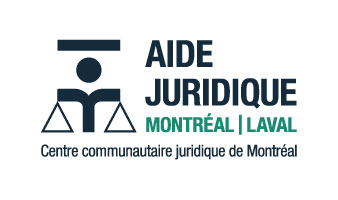 Prerequisite: Have you filed a complaint with the Director or a person responsible for the office in question: Yes   No 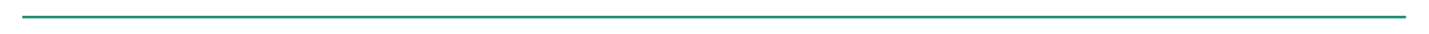 Name :      Address :      Address :      Telephone :                Fax :      Fax :      Subject and grounds for the complaint: Events that occurred, dates, locations, persons involved and any other elements you deem pertinent:      Subject and grounds for the complaint: Events that occurred, dates, locations, persons involved and any other elements you deem pertinent:      Subject and grounds for the complaint: Events that occurred, dates, locations, persons involved and any other elements you deem pertinent:      Result of the initial complaint:      Result of the initial complaint:      Result of the initial complaint:      Desired result :      Desired result :      Desired result :      Signature :                                                                      Signature :                                                                      Date of the complaint :      If you are not satisfied, please submit this form to:Me Gilles Trudeau, Corporate SecretaryCentre communautaire juridique de Montréal425, de Maisonneuve Ouest, #600, Montréal (Québec) H3A 3K5If you are not satisfied, please submit this form to:Me Gilles Trudeau, Corporate SecretaryCentre communautaire juridique de Montréal425, de Maisonneuve Ouest, #600, Montréal (Québec) H3A 3K5If you are not satisfied, please submit this form to:Me Gilles Trudeau, Corporate SecretaryCentre communautaire juridique de Montréal425, de Maisonneuve Ouest, #600, Montréal (Québec) H3A 3K5